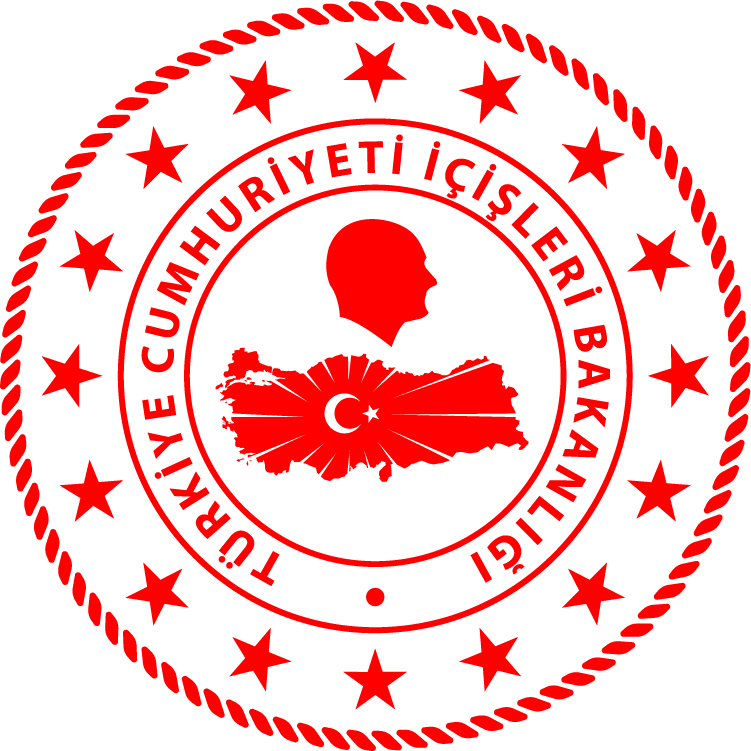 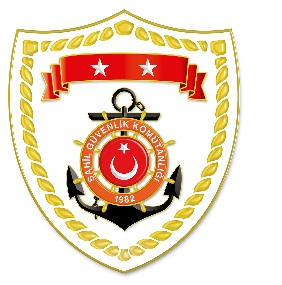 Ege BölgesiS.
NoTARİHMEVKİ VE ZAMANKURTARILAN SAYISIKURTARILAN/YEDEKLENEN SAYISIAÇIKLAMA102 Aralık 1010İZMİR/Foça10.154-Aslan Burnu açıklarında Yunanistan unsurları tarafından Türk Karasularına bırakılan can salı içerisindeki 4 düzensiz göçmen kurtarılmıştır.202 Aralık 2020MUĞLA/Marmaris18.4521İçmeler Limanı önlerinde makine arızası nedeniyle sürüklenen fiber tekne, içerisindeki 2 şahısla birlikte yedeklenerek İçmeler Limanı’na yedeklenmiştir. 